MINUTESMinutes of the Regular Town Board Meeting/Organizational Meeting January 18, 2022 held in person at the Town of Sodus courtroom 14-16 Mill St. Sodus, NY. All meetings are open to the public and by Zoom. Present:			Scott Johnson, Supervisor David LeRoy, Councilperson/Deputy Supervisor Don Ross, Councilperson-Zoom Chris Tertinek, CouncilpersonRecording Secretary:	  	Lori Diver, Town ClerkAbsent:			Cathy Willmott, Councilperson 	Others Present:		Dale Pickering, Highway Superintendent (Arrived 7:00 PM)					Sal Vittozzi, Groundskeeper-Zoom					Alan Knauf & Shaw-Zoom					Craig Schwartz, Code Enforcement Officer					Dave Fitch, Camp Beechwood Supervisor Scott Johnson called the Regular Town Board and Organizational Town Board Meeting to order commencing at 6:30 PM with the Pledge of Allegiance and Lori Diver opened with roll call. Supervisor Johnson, Councilperson LeRoy, Councilperson Ross, Councilperson Tertinek were all present. Councilperson Willmott was absent. MINUTESMinutes from December 14, 2021 was presented to the Town Board for approval.  Councilperson Don Ross motioned to accept and file these Minutes, which was seconded by Councilperson David LeRoy. Upon roll call the following votes were heard, Supervisor Scott Johnson, aye; David LeRoy, aye; Don Ross aye Chris Tertinek, aye; and Cathy Willmott; absent. Motion carried.Minutes from December 28, 2021 was presented to the Town Board for approval.  Councilperson Don Ross motioned to accept and file these Minutes, which was seconded by Councilperson David LeRoy. Upon roll call the following votes were heard, Supervisor Scott Johnson, aye; David LeRoy, aye; Don Ross aye Chris Tertinek, aye; and Cathy Willmott; absent. Motion carried.SUPERVISOR’S REPORTThe Supervisor’s monthly report was presented for December 2021 and 2021 yearly.  Councilperson Chris Tertinek motioned to accept and file this report, which was seconded by Councilperson Don Ross.  Upon roll call the following votes were heard, Scott Johnson, aye; David LeRoy, aye; Don Ross, aye; Chris Tertinek, aye; and Cathy Willmott; absent. Motion carried.TOWN CLERK’S REPORTThe Town Clerk’s Reports, Town Clerk’s bank statements for audit and bank register for December 2021 report and 2021 Yearly Town Clerk’s report was presented.  Councilperson David LeRoy motioned to accept and file these reports, which was seconded by Councilperson Chris Tertinek.  Upon roll call the following votes were heard, Scott Johnson, aye; David LeRoy, aye; Don Ross, aye; Chris Tertinek, aye; and Cathy Willmott; absent. Motion carried.TAX COLLECTION REPORTThe Tax Collection Report, Tax Collector bank statements for audit and bank register for January 2022 was presented. Councilperson David LeRoy motioned to accept and file these reports, which was seconded by Councilperson Chris Tertinek.  Upon roll call the following votes were heard, Scott Johnson, aye; David LeRoy, aye; Don Ross, aye; Chris Tertinek, aye; and Cathy Willmott; absent. Motion carried. ABSTRACT RESOLUTION TO PAY ABSTRACT NO. 01(01	01-2022)WHEREAS, the following bills were presented for payment on Abstract 01:		General       	      	 001-025  		$      34,705.54Highway               	 001-025		$      71,657.72Special District                01-01	          	$        1,088.03Trust & Agency	     01-02		$        1,385.17Sewer District   	     01-01		$        1,127.93           					   GRAND TOTAL:  $    109,964.39NOW BE IT RESOLVED, Councilperson David LeRoy motioned to approve payment of these bills as reviewed for Abstract No. 01, which was seconded by Councilperson Chris Tertinek. Upon roll call the following votes were heard, Scott Johnson, aye; David LeRoy, aye; Don Ross, aye; Chris Tertinek, aye; and Cathy Willmott; absent. Resolution Adopted. PUBLIC COMMENTSN/APUBLIC WORKS COMMITTEE: Councilperson David LeRoy, Chair(Highway, Drainage - Deputy Town Supervisor)HIGHWAY REPORT:(Dale Pickering – Highway Superintendent) Councilperson David LeRoy motioned to accept and file the monthly December 2021 report and yearly 2021 Highway Report from Dale Pickering Highway Superintendent was seconded by Councilperson Chris Tertinek.  Upon roll call the following votes were heard, Scott Johnson, aye; David LeRoy, aye; Don Ross, aye; Chris Tertinek, aye; and Cathy Willmott; absent. Motion carried. David discussed the following bullet points below on RG&E, Highway Barn and Salt BarnRG&E:E-mailed RG&E contact concerning replacing town street lights with LEDs. RG&E waiting for LED Delivery.Emailed (again) RG&E concerning potential over charge of gas and electric at highway garage. No replyHighway Barn: Labella (Highway Garage) CloseoutStill waiting for contractors (Monroe Piping and Pipitone) to submit final documents.All billing charges from contractors should (?) be complete.		Final discussion with Labella related to a $14K bill for their additional services.Salt Barn:  Meeting with David Doyle and Jeremy Gworek from MRB Group to review and discuss the salt barn project.  E-Mail Christine Garrity from DEC letting her know that we are proceeding with our plans related to the Salt Barn. Waiting for reply.Drainage N/ABUILDINGS AND GROUNDS COMMITTEE:  Councilperson Chris Tertinek, Chair(Town Property, Animal Control, Flood Damage Prevention)CODE ENFORCEMENT REPORT:Craig Schwartz- CEO Councilperson David LeRoy motioned to accept the monthly December 2021 Code Enforcement Report and yearly 2021 report as written, was seconded by Councilperson Don Ross. Upon roll call the following votes were heard, Scott Johnson, aye; David LeRoy, aye; Don Ross, aye; Chris Tertinek, aye; and Cathy Willmott; absent. Motion carried.ANIMAL CONTROL REPORT:Tracy Brown, Primary DCOCraig Schwartz- Secondary DCO Councilperson David LeRoy motioned to accept the monthly December 2021 Dog Control report and yearly 2021 report as written, was seconded by Councilperson Don Ross. Upon roll call the following votes were heard, Scott Johnson, aye; David LeRoy, aye; Don Ross, aye; Chris Tertinek, aye; and Cathy Willmott; absent. Motion carried.FLOOD DAMAGE PREVENTION REPORT-Code 69:Chris Tertinek, Councilperson Councilperson Chris Tertinek shared his flood damage prevention report. The Army Corps of Engineers reported the water went down five hundredths of a foot and the IJC reported the water went down by 1’ 6 inches. The projected water levels from the Army Corps of Engineers for May are projected at 346.8 feet and the IJC is reporting 367.3 feet in May. This is below flood levels. RECREATION/ENVIRONMENTAL COMMITTE: Councilwoman Cathy Willmott(Recreation, Assessor, Parks, Cemeteries)CAMP BEECHWOOD-PARKS-CEMETERIES REPORTS:Recreation Report(Sheila Fisher, Recreation Director)Councilperson David LeRoy motioned to accept the yearly 2021 and December 2021 monthly Recreation report from Sheila Fisher, Recreation Director was seconded by Councilperson Chris Tertinek. Upon roll call the following votes were heard, Scott Johnson, aye; David LeRoy, aye; Don Ross, aye; Chris Tertinek, aye; and Cathy Willmott; absent. Motion carried.Assessor’s Report (Nathan Mack, Assessor)Councilperson Chris Tertinek motioned to accept and file the monthly December 2021 report and yearly 2021 Assessor’s report from Sole Assessor Nathan Mack was seconded by Councilperson David LeRoy.  Upon roll call the following votes were heard, Scott Johnson, aye; David LeRoy, aye; Don Ross, aye; Chris Tertinek, aye; and Cathy Willmott; absent. Motion carried.Camp Beechwood/Sodus Groundskeeper Report (Sal Vittozzi-Caretaker-Sodus Town Groundkeeper) Councilperson Chris Tertinek motioned to accept the monthly December 2021 report and yearly 2021 report of Camp Beechwood-Parks & Cemeteries from Sal Vittozzi, Sodus Town Groundskeeper-Caretaker was seconded by Councilperson Don Ross. Upon roll call the following votes were heard, Scott Johnson, aye; David LeRoy, aye; Don Ross, aye; Chris Tertinek, aye; and Cathy Willmott; absent. Motion carried.PUBLIC SAFETY/DRAINAGE/ENVIRONMENT COMMITTEE: Councilperson Don Ross, Chair (Fire, Ambulance, Emergency Preparedness) Councilperson Don Ross gave his committee reports. Ross shared that the next SESA meeting is at Sodus Center Fire Department @ 8:30 AM on Sunday January 16th, 2022. Ross also sent out the 911 reports.TOWN HALL COMMITTEE: Scott Johnson, Supervisor  (Personnel, Clerks, Justices, Assessor, Building Inspector, Town Council, Boards, Insurances, Finance)N/ACORRESPONDENCE & INFORMATIONTable discussion on the Alton Fire District’s 2022 budget (provided).  Amy Kendall is looking into this.Councilperson Chris Tertinek motioned to accept and adopt the following amended permit fee schedule for the Code Enforcement Office, was seconded by Councilperson Don Ross. Upon roll call the following votes were heard, Scott Johnson, aye; David LeRoy, aye; Don Ross, aye; Chris Tertinek, aye; and Cathy Willmott; absent. Motion carried.(Note: amended fee schedule is listed - see page 5)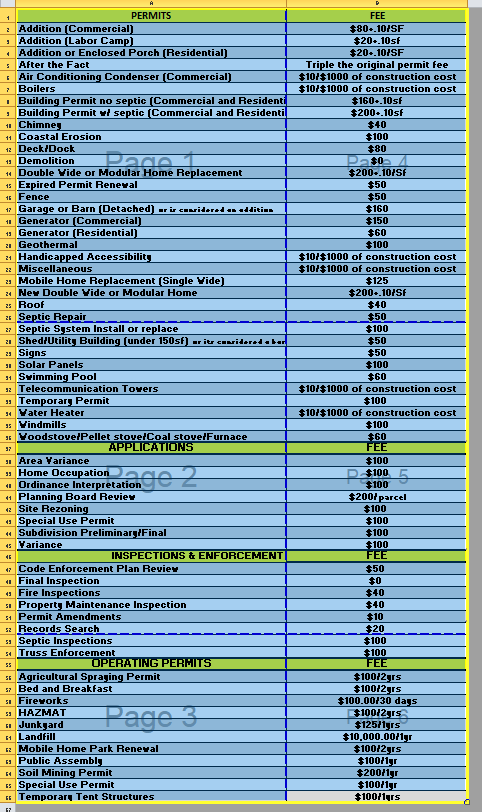 Councilperson David LeRoy motioned to approve purchase of one new and unused PC workstation for the Code Enforcement Clerk Chandra Jensen in the amount of $1,273.00 plus $60.00 per hour for labor was seconded by Councilperson Chris Tertinek. Upon roll call the following votes were heard, Scott Johnson, aye; David LeRoy, aye; Don Ross, aye; Chris Tertinek, aye; and Cathy Willmott; absent. Motion carried.Craig Schwartz discussed 7441 Ridge Rd. He is requesting the Town set aside $3,000.00 - $4,000.00 to move forward with getting this property cleaned up. Councilperson David LeRoy motioned to approve $3,000-$4,000.00 to move forward with the cleanup of property 7441 Ridge Rd was seconded by Councilperson Chris Tertinek. Upon roll call the following votes were heard, Scott Johnson, aye; David LeRoy, aye; Don Ross, aye; Chris Tertinek, aye; and Cathy Willmott; absent. Motion carried.Councilperson Chris Tertinek motioned to approve General Code’s Proposal in the amount of $10,895.00 for the “Codification Project” for the Town of Sodus was seconded by Councilperson Don Ross. Upon roll call the following votes were heard, Scott Johnson, aye; David LeRoy, aye; Don Ross, aye; Chris Tertinek, aye; and Cathy Willmott; absent. Motion carried.New York State Office of Parks, Recreation and Historic Preservation Funds Camp BeechwoodResolution				         (02     02-2022)RESOLVED, that the Town of Sodus applied for financial assistance from the New York State Office of Parks, Recreation and Historic Preservation ("OPRHP") under Title 9 of the Environmental Protection Act of 1993 for the purpose of funding the Beechwood State Park Access Improvement Project;RESOLVED, that the Town of Sodus is authorized and directed to accept these grant funds in an amount not to exceed $85,580 for the project described in the grant application;RESOLVED, that the Town of Sodus is authorized and directed to agree to the terms and conditions of the Master Contract with OPRHP for such Beechwood State Park Access Improvement Project;RESOLVED, that the Town of Sodus is authorized and directed to agree to the terms and conditions of any required deed of easement granted to OPRHP that affects title to real property owned by the municipality and improved by the grant funds, which may be a duly recorded public access covenant, conservation easement, and/or preservation covenant; andRESOLVED, that the governing body of the municipality delegates signing authority to execute the Master Contract and any amendments thereto, any required deed of easement, and any other certifications to the individual who holds the following elected municipal office title: Town of Sodus Supervisor.NOW BE IT RESOLVED, Councilperson David LeRoy motioned to adopt (02     02-2022) resolution which was seconded by Councilperson Chris Tertinek. Upon roll call the following votes were heard, Scott Johnson, aye; David LeRoy, aye; Don Ross, aye; Chris Tertinek, aye; and Cathy Willmott; absent. Resolution Adopted. Waive Renewal Requirements for Senior Citizens Exemptions & Individuals with Disabilities & Limited Income for 1 YearRESOLUTION(03     02-2022)Supervisor Scott Johnson offered the following resolution for its adoption:WHEREAS, on December 26, 2021 Governor Kathy Hochul issued Executive Order Number I I.I, declaring a State disaster emergency for the entire State of New York, andWHEREAS, on December 26, 2021 said declaration was extended to include: Subdivisions 7, 7-a and 8 of section 459-c of the Real Property Tax Law, and subdivisions 5, 5-a, 5-b, 5-c and 6 of section 467 of the Real Property Tax Law, which permits the governing body of an assessing unit to adopt a resolution directing the assessor to grant exemptions pursuant to such section on the 2022 assessment roll to all property owners who received that exemption on the 2021 assessment roll, thereby dispensing with the need for renewal applications from such persons, and further dispensing with the requirement for assessors to mail renewal applications to such persons, andWHEREAS, the Town of Sodus _is desirous in adopting such resolution while also allowing the assessor to require a renewal application to be filed when he or she has reason to believe that an owner who qualified for the exemption on the 2021 assessment roll may have since changed his or her primary residence, added another owner to the deed, transferred the property to a new owner, or died, now, therefore, be itRESOLVED, that the Town Board is authorized to pass such resolution, and that the assessor is instructed to take any such necessary actions in the above-described directives.NOW BE IT RESOLVED, Councilperson Chris Tertinek motioned to adopt (03     02-2022) resolution which was seconded by Councilperson Don Ross. Upon roll call the following votes were heard, Scott Johnson, aye; David LeRoy, aye; Don Ross, aye; Chris Tertinek, aye; and Cathy Willmott; absent. Resolution Adopted. RESOLUTION PLANNING BOARD RE-APPOINTMENTS		(04    02-2022)WHEREAS, re-appointing Dennis Grabb as Planning Board Chair; term 1-1-2022 to 12-31-2023.WHEREAS, re-appointing Joe Pasquale as Planning Board Member; term of 1-1-2022 to 12-31-2023.WHEREAS, re-appointing Ray Stacy as Planning Board Member; term of 1-1-2022 to 12-31-2023.WHEREAS, re-appointing John Bernhard as Planning Board Member; term of 1-1-2022 to 12-31-2023.WHEREAS, re-appointing Chris Hoot as Planning Board Member Ad-Hoc; term of 1-1-2022 to 12-31-2022.NOW BE IT RESOLVED, Councilperson David LeRoy motioned to adopt re-appointments of the listed Planning Board Members resolution (04     02-2022) which was seconded by Councilperson Don Ross. Upon roll call the following votes were heard, Scott Johnson, aye; David LeRoy, aye; Don Ross, aye; Chris Tertinek, aye; and Cathy Willmott; absent. Resolution Adopted. RESOLUTION ZONING BOARD RE-APPOINTMENTS  02-2022)WHEREAS, re-appointing James Russell as Zoning Board Member; term of 1-1-2022 to 12-31-2023.WHEREAS, re-appointing Sal Vittozzi as Zoning Board Member Ad Hoc; term of 1-1-2022 to 12-31-2022.WHEREAS, re-appointing David Johnson as Zoning Board Member Ad-Hoc; term of 1-1-2022 to 12-31-2022.NOW BE IT RESOLVED, Councilperson Don Ross motioned to adopt re-appointments of the listed Zoning Board Members resolution (05     02-2022) which was seconded by Councilperson David LeRoy. Upon roll call the following votes were heard, Scott Johnson, aye; David LeRoy, aye; Don Ross, aye; Chris Tertinek, aye; and Cathy Willmott; absent. Resolution Adopted. Councilperson David LeRoy motioned authorizing the Sodus Town Supervisor and the Sodus Town Board to sign the 2022 Fire Contracts was seconded by Councilperson Don Ross. Upon roll call the following votes were heard, Scott Johnson, aye; David LeRoy, aye; Don Ross, aye; Chris Tertinek, aye; and Cathy Willmott; absent. Motion carried.Councilperson Chris Tertinek motioned to allow Lori Diver to advertise for the Harriman Park Dock bid and to open bids at the February 8, 2022 Regular Town Board Meeting at 6:30 PM by Councilperson Don Ross. Upon roll call the following votes were heard, Scott Johnson, aye; David LeRoy, aye; Don Ross, aye; Chris Tertinek, aye; and Cathy Willmott; absent. Motion carried.ORGANIZATIONAL MEETINGCouncilperson David LeRoy motioned to set monthly compensation for 2022 Zoning and Planning Board Members to $50.00 per member and $55.00 per chairperson, which was seconded by Councilperson Don Ross. Upon roll call the following votes were heard, Scott Johnson, aye; David LeRoy, aye; Don Ross, aye; Chris Tertinek, aye; and Cathy Willmott; absent. Motion carried.RESOLUTIONWAGE SCHEDULE -2022(06    02-2022)Supervisor Scott Johnson offered the following 2022 Wage Schedule for its adoption, and 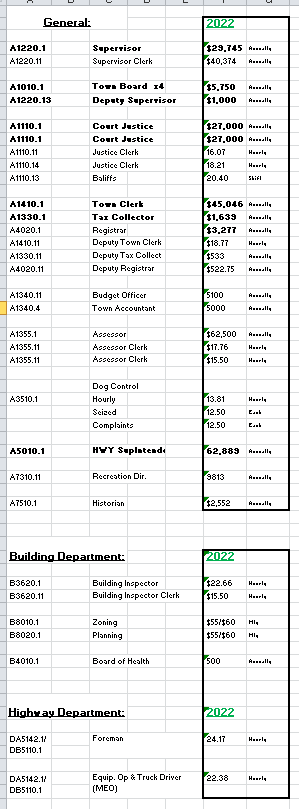 FURTHER BE IT RESOLVED, Councilperson Chris Tertinek motioned to set the 2022 Wage Schedule as follows was seconded by Councilperson David LeRoy. Upon roll call the following votes were heard, Scott Johnson, aye; David LeRoy, aye; Don Ross, aye; Chris Tertinek, aye; and Cathy Willmott; absent. Motion carried.A motion by Councilperson Chris Tertinek to allow the Supervisor’s Office to perform 2022 year-end budgetary transfers was seconded by Councilperson David LeRoy. Upon roll call the following votes were heard, Scott Johnson, aye; David LeRoy, aye; Don Ross, aye; Chris Tertinek, aye; and Cathy Willmott; absent. Motion carried.A motion by Councilperson David LeRoy to pay certain positions on a monthly or bi-weekly schedule was seconded by Councilperson Chris Tertinek. Upon roll call the following votes were heard, Scott Johnson, aye; David LeRoy, aye; Don Ross, aye; Chris Tertinek, aye; and Cathy Willmott; absent. Motion carried.A motion by Councilperson Chris Tertinek to pay bonds, notes, interest, contracts, utility, and insurance bills prior to audit was seconded by Councilperson David LeRoy.  Upon roll call the following votes were heard, Scott Johnson, aye; David LeRoy, aye; Don Ross, aye; Chris Tertinek, aye; and Cathy Willmott; absent. Motion carried.Councilperson David LeRoy motioned to set the date and time for Town of Sodus Regular Town Board Meeting to the 2nd Tuesday of each month starting at 6:30 PM and the Month-End Regular Town Board Meeting to the 4th Thursday of each month starting at 4:30 PM was seconded by Councilperson Chris Tertinek. Upon roll call the following votes were heard, Scott Johnson, aye; David LeRoy, aye; Don Ross, aye; Chris Tertinek, aye; and Cathy Willmott; absent. Motion carried.SODUS TOWN BOARD MEETING 2022JANUARY 18, 2022 (3rd Tuesday 6:30 pm)	          	JULY 12, 2022No Month End Mtg.					JULY 28, 2022FEBRUARY 8, 2022					AUGUST 9, 2022FEBRUARY 24, 2022				AUGUST 25, 2022MARCH 8, 2022					SEPTEMBER 13, 2022MARCH 24, 2022					SEPTEMBER 22, 2022APRIL 12, 2022					OCTOBER 11, 2022APRIL 28, 2022 					OCTOBER 27, 2022MAY 10, 2022 					NOVEMBER 8, 2022	MAY 26, 2022		 				NOVEMBER 29, 2022 (5th Tuesday 4:00 pm) JUNE 14, 2022					DECEMBER 13, 2022JUNE 30, 2022 (5th Thursday 4:00pm)			DECEMBER 29, 2022 (5th Thursday 4:00 pm) Regular Town Board Meetings are the 2nd Tuesday of the month and start at 6:30 pm in the downstairs Courtroom.Month-End Town Board Meetings are the 4th Thursday of the month and start at 4:30 pm in the upstairs meeting room located at: 14-16 Mill St. Sodus, NY  14551 (unless otherwise specified).All Town Board Meetings are open to the public. A motion by Councilperson David LeRoy to close the following dates /holidays for the Town of Sodus was seconded by Councilperson Chris Tertinek. Upon roll call the following votes were heard, Scott Johnson, aye; David LeRoy, aye; Don Ross, aye; Chris Tertinek, aye; and Cathy Willmott; absent. Motion carried.TOWN OF SODUSADMINISTRATIVE EMPLOYEESDESIGNATED HOLIDAYS AND OBSERVANCE OF HOLIDAYS – 2022Tuesday 		January 4, 2022		New Year’s Day ObservedMonday		January 17, 2022		Martin Luther King Jr. DayMonday		February 21, 2022		Presidents Day Friday			April 15, 2022			Good FridayMonday		May 30, 2022			Memorial DayMonday 		July 4, 2022			Independence DayMonday		September 5, 2022		Labor DayMonday	            October 10, 2022		Columbus Day Friday			November 11, 2022		Veterans Day  Thursday		November 24, 2022		Thanksgiving Friday			November 25, 2022		ThanksgivingFriday		 	December 23, 2022		Christmas Eve ObservedMonday		December 26, 2022		Christmas Day Observed  Friday 			December 30, 2022		New Year’s Eve ObservedA motion by Councilperson David LeRoy to set Highway Superintendent’s purchasing authorization to $1,000.00 was seconded by Councilperson Chris Tertinek.  Upon roll call the following votes were heard, Scott Johnson, aye; David LeRoy, aye; Don Ross, aye; Chris Tertinek, aye; and Cathy Willmott; absent. Motion carried.A motion by Councilperson David LeRoy to allow designated personnel (with Board approved travel request) to attend Association of Towns Conference in NYC and/or other appropriate educational conferences was seconded by Councilperson Don Ross.  Upon roll call the following votes were heard, Scott Johnson, aye; David LeRoy, aye; Don Ross, aye; Chris Tertinek, aye; and Cathy Willmott; absent. Motion carried.Councilperson Chris Tertinek authorized Supervisor Johnson to deposit Interest Certificates was seconded by Councilperson David LeRoy. Upon roll call the following votes were heard, Scott Johnson, aye; David LeRoy, aye; Don Ross, aye; Chris Tertinek, aye; and Cathy Willmott; absent. Motion carried.A motion by Councilperson Chris Tertinek authorizing Supervisor Johnson to sign the 2022 Rental Agreement in the amount of $2,000.00 paid monthly to the Village of Sodus was seconded by Councilperson David LeRoy. Upon roll call the following votes were heard, Scott Johnson, aye; David LeRoy, aye; Don Ross, aye; Chris Tertinek, aye; and Cathy Willmott; absent. Motion carried.Councilperson David LeRoy authorized Supervisor Johnson to sign contract and pay $2, 250.00 to the Senior Citizen Contract and issue payment to the Go Getters was seconded by Councilperson Don Ross. Upon roll call the following votes were heard, Scott Johnson, aye; David LeRoy, aye; Don Ross, aye; Chris Tertinek, aye; and Cathy Willmott; absent. Motion carried.Councilperson Don Ross authorized Supervisor Johnson to pay Wallington School House $500.00 was seconded by Councilperson David LeRoy. Upon roll call the following votes were heard, Scott Johnson, aye; David LeRoy, aye; Don Ross, aye; Chris Tertinek, aye; and Cathy Willmott; absent. Motion carried.Councilperson David LeRoy authorized Supervisor Johnson to sign the Joy Community Center Agreement and pay $1,500.00, which was seconded by Councilperson Don Ross. Upon roll call the following votes were heard, Scott Johnson, aye; David LeRoy, aye; Don Ross, aye; Chris Tertinek, aye; and Cathy Willmott; absent. Motion carried.Councilperson Don Ross authorized Supervisor Johnson to sign the 2021 American Legion contract for $250.00, which was seconded by Councilperson David LeRoy. Upon roll call the following votes were heard, Scott Johnson, aye; David LeRoy, aye; Don Ross, aye; Chris Tertinek, aye; and Cathy Willmott; absent. Motion carried.A motion by Councilperson Don Ross authorizing payment to the Home Meal Service in the amount of $3,000.00 was seconded by Councilperson David LeRoy. Upon roll call the following votes were heard, Scott Johnson, aye; David LeRoy, aye; Don Ross, aye; Chris Tertinek, aye; and Cathy Willmott; absent. Motion carried.A motion by Councilperson David LeRoy authorizing Supervisor Johnson to sign the Humane Society Contract was seconded by Councilperson Chris Tertinek. Upon roll call, the following votes were heard Supervisor Scott Johnson, aye; LeRoy, aye; Ross, aye; Tertinek, aye; and Faulks, aye.  Motioned carried.Councilperson David LeRoy authorized payment to the Sodus Point Tourism Booth in the amount $1,500.00 was seconded by Councilperson Don Ross. Upon roll call the following votes were heard, Scott Johnson, aye; David LeRoy, aye; Don Ross, aye; Chris Tertinek, aye; and Cathy Willmott; absent. Motion carried.Councilperson Don Ross motioned to appoint Town Attorney (Knauf Shaw, LLP.) was seconded by Councilperson Chris Tertinek. Upon roll call the following votes were heard, Scott Johnson, aye; David LeRoy, aye; Don Ross, aye; Chris Tertinek, aye; and Cathy Willmott; absent. Motion carried.Councilperson David LeRoy motioned to appoint Town Special Prosecutor (Mathew St. Martin) was seconded by Councilperson Don Ross.  Upon roll call the following votes were heard, Scott Johnson, aye; David LeRoy, aye; Don Ross, aye; Chris Tertinek, aye; and Cathy Willmott; absent. Motion carried.Councilperson David LeRoy motioned to appoint Breynn Crandell as the Town of Sodus Budget Officer for 2022 was seconded by Councilperson Don Ross. Upon roll call the following votes were heard, Scott Johnson, aye; David LeRoy, aye; Don Ross, aye; Chris Tertinek, aye; and Cathy Willmott; absent. Motion carried.Councilperson David LeRoy motioned to appoint our Town Auditor – Mengel, Metzger, Barr & Co. LLP (Ray Wager) was seconded by Councilperson Chris Tertinek. Upon roll call the following votes were heard, Scott Johnson, aye; David LeRoy, aye; Don Ross, aye; Chris Tertinek, aye; and Cathy Willmott; absent. Motion carried.Councilperson David LeRoy motioned to reappoint Sandy Hopkins as Town of Sodus Historian for 2022 was seconded by Councilperson Chris Tertinek. Upon roll call the following votes were heard, Scott Johnson, aye; David LeRoy, aye; Don Ross, aye; Chris Tertinek, aye; and Cathy Willmott; absent. Motion carried.Councilperson David LeRoy motioned to designate the Town of Sodus Bank Depository as Lyons National Bank was seconded by Councilperson Chris Tertinek.  Upon roll call the following votes were heard, Scott Johnson, aye; David LeRoy, aye; Don Ross, aye; Chris Tertinek, aye; and Cathy Willmott; absent. Motion carried.Councilperson David LeRoy motioned to designate the Times of Wayne County as the Official Newspaper for the Town of Sodus was seconded by Councilperson Don Ross.  Upon roll call the following votes were heard, Scott Johnson, aye; David LeRoy, aye; Don Ross, aye; Chris Tertinek, aye; and Cathy Willmott; absent. Motion carried.Councilperson David LeRoy motioned to allow and authorize Town of Sodus Employees to attend Meetings relative to their respective departments was seconded by Councilperson Chris Tertinek.  Upon roll call the following votes were heard, Scott Johnson, aye; David LeRoy, aye; Don Ross, aye; Chris Tertinek, aye; and Cathy Willmott; absent. Motion carried.Councilperson David LeRoy motioned to allow Elected Officials to attend meetings and Conferences of out of town schools associated with their job responsibilities (prior approval of travel request forms and information must be submitted to the Town Board prior to the meeting) which, was seconded by Councilperson Chris Tertinek. Upon roll call the following votes were heard, Scott Johnson, aye; David LeRoy, aye; Don Ross, aye; Chris Tertinek, aye; and Cathy Willmott; absent. Motion carried.Councilperson David LeRoy motioned to keep the appointments (as is) of the Town Board Committees was seconded by Councilperson Chris LeRoy. Upon roll call the following votes were heard, Scott Johnson, aye; David LeRoy, aye; Don Ross, aye; Chris Tertinek, aye; and Cathy Willmott; absent. Motion carried.Councilperson David LeRoy motioned to approve the 2022 IRS mileage rate of (58.5 cents per mile for business miles driven) was seconded by Councilperson Chris Tertinek.  Upon roll call the following votes were heard, Scott Johnson, aye; David LeRoy, aye; Don Ross, aye; Chris Tertinek, aye; and Cathy Willmott; absent. Motion carried.Councilperson Chris Tertinek motioned to re-appoint Alternative Technology (Dennis Lewis) to perform regular IT services with the Town of Sodus, which was seconded by Councilperson Don Ross.  Upon roll call the following votes were heard, Scott Johnson, aye; David LeRoy, aye; Don Ross, aye; Chris Tertinek, aye; and Cathy Willmott; absent. Motion carried.A motion by Councilperson David LeRoy to adjourn the Organizational/Regular Town Board Meeting was seconded by Councilperson Don Ross.  Upon roll call the following votes were heard, Scott Johnson, aye; David LeRoy, aye; Don Ross, aye; Chris Tertinek, aye; and Cathy Willmott; absent. Motion carried.Meeting adjourned at 7:29 PMRecording Secretary,Lori K. Diver Sodus Town Clerk, RMC 